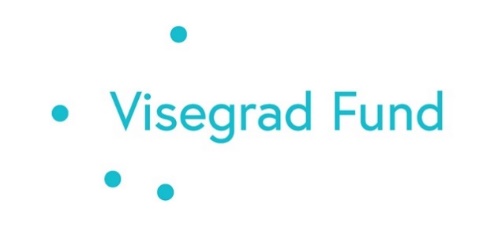 SPRING SCHOOL IN POLAND, 22—28 April, 2024University of Agriculture in Krakow APPLICATION FORMPlease, download the file, fill in electronically, and send to the e-mail of your national contact given on the project website https://mek.unideb.hu/en/node/1653.Disclaimer: The personal information you provide in this application form will be used solely for the purpose of communication with you in relation to the activities of the Visegrad Grant project #22320101. We will only collect and retain the minimum amount of personal data necessary to fulfill this purpose.Your name:University:Course name: Level (please underline):BA/MASemester you are completing:Native language:Level of English language knowledge: (please, underline)beginnerpre-intermediateintermediateupper-intermediateadvancedbeginnerpre-intermediateintermediateupper-intermediateadvancedFavorite subjects (1-3):Your expectations regarding the summer school:Your e-mail address: